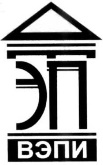 Автономная некоммерческая образовательная организациявысшего образования«Воронежский экономико-правовой институт»(АНОО ВО «ВЭПИ»)ПРИКАЗ25.08.2017                                                                                                 № 151 – УВоронежОб утверждении программы содействия трудоустройствуС целью оказания содействия в трудоустройстве выпускникам из числа лиц с ограниченными возможностями здоровьяПРИКАЗЫВАЮ:1. Утвердить с 01.09.2017:1.1. Программу содействия трудоустройству и постдипломного сопровождения выпускников из числа инвалидов и лиц с ограниченными возможностями здоровья согласно Приложению № 1;1.2. План мероприятий по реализации программы содействия трудоустройству и постдипломного сопровождения выпускников из числа инвалидов и лиц с ОВЗ согласно Приложению № 2;1.3. Перечень общественных организаций инвалидов, имеющие информацию о вакансиях для трудоустройства инвалидов и лиц с ОВЗ согласно Приложению № 3. 2. Контроль за исполнением приказа возложить на начальника контрольного управления О.И. Гаврикову.Ректор                                                                                                 С.Л. ИголкинПриложение № 1 к приказу от 25.08.2017 № 151 – УПРОГРАММАсодействия трудоустройствуи постдипломного сопровождения выпускниковиз числа инвалидов и лиц с ограниченнымивозможностями здоровьяПрограмма направлена на комплексную работу со студентами данной категории на период их обучения в АНОО ВО «ВЭПИ» и филиалах, а также после его окончания. Реализация программы осуществляется в рамках деятельности Центра содействия трудоустройству выпускников АНОО ВО «ВЭПИ».Срок реализации программы: 2018-2024 годы.1. Цели и задачи программыЦели программы: организация содействия выпускникам из числа инвалидов и лиц с ОВЗ в поиске работы и трудоустройстве, а также их постдипломного сопровождения с учетом особых потребностей во взаимодействии с социальными партнёрами.2. Задачи2.1. Исследование рынка труда и оценка состояния рынка рабочих мест (по педагогическим специальностям) для инвалидов и лиц с ОВЗ;2.2. Создание условий, способствующих расширению возможностей трудоустройства и постдипломного сопровождения выпускников из числа инвалидов и лиц с ОВЗ;2.3. Осуществление совместных действий с социальными партнерами по трудоустройству и постдипломному сопровождению выпускников из числа инвалидов и лиц с ОВЗ.3. Формы работы в рамках программы3.1. Индивидуальные и групповые консультации выпускников из числа инвалидов и лиц с ОВЗ по вопросам трудоустройства;3.2. Психологическое тестирование;3.3. Взаимодействие с государственными службами занятости населения (с предоставлением базы вакансий);3.4. Информационное сопровождение по вопросам содействия трудоустройству посредством сайта Института;3.5. Ярмарка вакансий, мастер-классы и тренинги;3.6. Презентации и встречи с работодателями;3.7. Содействие (индивидуальное сопровождение) для постановки на учет в центр занятости населения.4. Показатели эффективности программы4.1. Доля выпускников Института из числа инвалидов и лиц с ОВЗ, трудоустроившихся по специальности на квотируемое рабочее место, имеющее инклюзивные условия труда;4.2. Доля выпускников Института (по программам СПО) из числа инвалидов и лиц с ОВЗ, продолживших обучения в Институте по профилю специальности.5. Ожидаемые результаты программы5.1. Создание равных условий для трудоустройства выпускников из числа инвалидов и лиц с ОВЗ;5.2. Социализация, социальная адаптация, связанная непосредственно с полноценным раскрытием и применением на практике полученных знаний, умений, навыков, сформированных компетенций;5.3. Трудоустройство выпускника в конкретную организацию на квотируемое рабочее место, имеющее инклюзивные условия труда (в т.ч. по заявкам работодателей);5.4. Повышение социального статуса инвалидов и лиц с ОВЗ.Проректор по учебно-методической работе		  		              Е.Н. ГригорьеваПриложение № 2 к приказу от 25.08.2017 № 151 – УПЛАНмероприятий по реализации программы содействия трудоустройству и постдипломного сопровождениявыпускников из числа инвалидов и лиц с ОВЗ       Приложение № 3       к приказу       от 25.08.2017 № 151ПЕРЕЧЕНЬОбщественных организаций инвалидов, имеющие информацию о вакансиях для трудоустройства инвалидов и лиц с ОВЗ1. Всероссийское общество слепыхАдрес: 394026, г. Воронеж, ул. Краснодонская, 29Телефон +7 (473) 276-26-652. Всероссийское общество инвалидовАдрес: 394006, г. Воронеж, ул. Ворошилова, 14Телефон: +7 (473) 277-14-913. Всероссийское общество глухих Воронежское региональное отделение общероссийской общественной организации инвалидовАдрес: 394030, г. Воронеж, ул. Плехановская, 30Телефон: +7 (473) 235-53-374. Ленинское отделение Всероссийского общества инвалидов Воронежская областная общественная организацияАдрес: 394006, г. Воронеж, ул. Кирова, 28Телефон: +7 (473) 277-92-155. Всероссийское общество инвалидов Коминтерновского района РФ Воронежская областная общественная организацияАдрес: 394077, г. Воронеж, Московский пр-т, 101Телефон: +7 (473) 266-06-016. Региональный фонд социальной поддержки и реабилитации инвалидов «Жизнь»Адрес: 394018, г. Воронеж, ул. Плехановская, 1Телефон: +7 (473) 291-01-627. Всероссийское общество слепых Адрес: 398020, г. Липецк, ул. Студеновская, 25Телефон: +7 (474) 227-01-928. Всероссийское общество инвалидовАдрес: 398050, г. Липецк, ул. Желябова, 7Телефон: +7 (474) 227-87-599. Всероссийское общество инвалидовАдрес: 302026, г. Орел, ул. Комсомольская, 88 АТелефон: +7 (486) 255-24-4010. Всероссийское общество слепыхАдрес: 302001, г. Орел, ул. 2-я Посадская, 15 АТелефон: +7 (486) 277-08-5111. Всероссийское общество инвалидовАдрес: 396650, Воронежская область, Россошанский р-н, г. Россошь, пл. Ленина, 1Телефон: +7 (47396) 2-94-6912.Оскольское УПП Всероссийское общество слепыхАдрес: 309530, Белгородская область, г. Старый Оскол, ул. Демократическая, 7Телефон: +7 (4725) 22-48-2413. Старооскольская местная общественная организация «Общество инвалидов»Адрес: 309509, Белгородская область, г. Старый Оскол, микрорайон Лебединец, 20Телефон: +7(4725) 24-73-86№ п/пНаименование мероприятияОтветственныеСроки исполненияЗадача 1. Исследование рынка труда и оценка состояния рынка рабочих мест (по педагогическим специальностям) для инвалидов и лиц с ОВЗЗадача 1. Исследование рынка труда и оценка состояния рынка рабочих мест (по педагогическим специальностям) для инвалидов и лиц с ОВЗЗадача 1. Исследование рынка труда и оценка состояния рынка рабочих мест (по педагогическим специальностям) для инвалидов и лиц с ОВЗЗадача 1. Исследование рынка труда и оценка состояния рынка рабочих мест (по педагогическим специальностям) для инвалидов и лиц с ОВЗ1.1.Мониторинг рынка труда и оценка состояния рынка рабочих мест для инвалидов и лиц с ОВЗ на основании баз вакансий через региональную базу вакансий, Интернет-ресурсы: сайты кадровых агентств, образовательных организацийЦентр содействия трудоустройству выпускниковЕжегоднодо 01 февраля1.2.Формирование информационного обеспечения по рынку труда, непрерывное пополнение базы вакансий рабочих мест для всех студентов и лиц с ОВЗ и инвалидов на сайте ИнститутаЦентр содействия трудоустройству выпускниковСистематически, в течение года1.3.Формирование базы данных партнерских организаций, оказывающих содействие в трудоустройстве инвалидов и лиц с ОВЗЦентр содействия трудоустройству выпускниковЕжегодно,до 01 марта1.4.Создание базы данных для инвалидов и лиц с ОВЗ, ищущих работуЦентр содействия трудоустройству выпускниковСистематически,в течение годаЗадача 2. Создание условий, способствующих расширению возможностей трудоустройства и постдипломного сопровождения выпускников из числаинвалидов и лиц с ОВЗЗадача 2. Создание условий, способствующих расширению возможностей трудоустройства и постдипломного сопровождения выпускников из числаинвалидов и лиц с ОВЗЗадача 2. Создание условий, способствующих расширению возможностей трудоустройства и постдипломного сопровождения выпускников из числаинвалидов и лиц с ОВЗЗадача 2. Создание условий, способствующих расширению возможностей трудоустройства и постдипломного сопровождения выпускников из числаинвалидов и лиц с ОВЗ2.1.Оказание психолого-педагогического, медико-социального сопровождения выпускниковЦентр содействия трудоустройству выпускников,преподаватели-психологи,медицинский работник.В течение годапо требованию2.2.Проведение юридических и психологических консультаций по вопросам трудоустройства для выпускников из числа инвалидов и лиц с ОВЗЦентр содействия трудоустройству выпускников,преподаватели-психологи,юрисконсульт ИнститутаВ течение годапо требованию2.3.Оказание помощи в успешном поиске работы: составление резюме, подготовка их к собеседованию, социально-психологическое, кураторское, волонтерское сопровождение в поисках работыЦентр содействия трудоустройству выпускников,кураторы,студенты-волонтерыВ течение годапо требованию2.4.Совместная работа по содействию занятости студентов и трудоустройству выпускников с ОВЗ с органами студенческого самоуправленияСовет обучающихсяВ течение годапо требованию2.5.Оказание выпускникам постдипломного (индивидуального) сопровождения Для оформления на квотируемые рабочие места, адаптации на рабочем местеЦентр содействия трудоустройству выпускников,кураторыВ течение годапо требованию2.6.Оказание выпускникам постдипломного (индивидуального) сопровождения для оформления в Центре занятости населенияЦентр содействия трудоустройству выпускников,кураторыВ течение годапо требованиюЗадача 3. Осуществление совместных действий с социальными партнерами по трудоустройству и постдипломному сопровождению выпускников из числа инвалидов и лиц с ОВЗЗадача 3. Осуществление совместных действий с социальными партнерами по трудоустройству и постдипломному сопровождению выпускников из числа инвалидов и лиц с ОВЗЗадача 3. Осуществление совместных действий с социальными партнерами по трудоустройству и постдипломному сопровождению выпускников из числа инвалидов и лиц с ОВЗЗадача 3. Осуществление совместных действий с социальными партнерами по трудоустройству и постдипломному сопровождению выпускников из числа инвалидов и лиц с ОВЗ3.1.Взаимодействие с общественными организациями инвалидов по расширению возможности трудоустройства выпускников колледжаЦентр содействия трудоустройству выпускниковВ течение года3.2.Сбор и систематизация данных социальных служб, запросов работодателей о необходимости профессионального обучения инвалидов и других категорий лиц с ОВЗЦентр содействия трудоустройству выпускниковВ течение года3.3.Поиск потенциальных работодателей, ведение с ними переговоров и составление базы данных о вакансиях, квотируемых рабочих местах, которые могут быть заняты выпускниками из числа инвалидов и лиц с ОВЗ (с учетом особых потребностей)Центр содействия трудоустройству выпускниковВ течение года3.4.Заключение договоров, соглашений о проведении практики студентов и возможности дальнейшего трудоустройства выпускниковЦентр содействия трудоустройству выпускниковВ течение года3.5.Организация встреч со специалистами Центра занятости населения для проведения консультаций по возможностям трудоустройстваЦентр содействия трудоустройству выпускниковВ течение года3.6.Организация встреч с выпускниками колледжа прежних лет, относящимися к категории инвалидов или лиц с ОВЗ, которые успешно трудоустроились и ведут полноценный образ жизниЦентр содействия трудоустройству выпускниковВ течение года3.7.Проведение ярмарок вакансий (в т.ч. виртуальных), направленных на повышение мотивации к трудуЦентр содействия трудоустройству выпускниковВ течение года3.8.Участие студентов, ППС Института в конференциях, семинарах, проектах и иных мероприятиях, организуемых профессиональными объединениями работодателей, предприятиями, организациями, учреждениямиЦентр содействия трудоустройству выпускниковВ течение года